DANE PRZYJMUJĄCEGO REKLAMACJĘDANE PRZYJMUJĄCEGO REKLAMACJĘDANE PRZYJMUJĄCEGO REKLAMACJĘRG sp.j.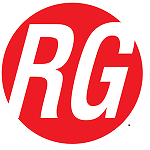 ul. Handlowców 2, Modlniczka 32-085 ModlnicaNIP 677-230-23-59TEL: (12) 637-10-19, 691-41-28-63regeneracja@motogama.com.plwww.regeneracja-maglownic.plRG sp.j.ul. Handlowców 2, Modlniczka 32-085 ModlnicaNIP 677-230-23-59TEL: (12) 637-10-19, 691-41-28-63regeneracja@motogama.com.plwww.regeneracja-maglownic.plRG sp.j.ul. Handlowców 2, Modlniczka 32-085 ModlnicaNIP 677-230-23-59TEL: (12) 637-10-19, 691-41-28-63regeneracja@motogama.com.plwww.regeneracja-maglownic.plRG sp.j.ul. Handlowców 2, Modlniczka 32-085 ModlnicaNIP 677-230-23-59TEL: (12) 637-10-19, 691-41-28-63regeneracja@motogama.com.plwww.regeneracja-maglownic.plRG sp.j.ul. Handlowców 2, Modlniczka 32-085 ModlnicaNIP 677-230-23-59TEL: (12) 637-10-19, 691-41-28-63regeneracja@motogama.com.plwww.regeneracja-maglownic.plRG sp.j.ul. Handlowców 2, Modlniczka 32-085 ModlnicaNIP 677-230-23-59TEL: (12) 637-10-19, 691-41-28-63regeneracja@motogama.com.plwww.regeneracja-maglownic.plRG sp.j.ul. Handlowców 2, Modlniczka 32-085 ModlnicaNIP 677-230-23-59TEL: (12) 637-10-19, 691-41-28-63regeneracja@motogama.com.plwww.regeneracja-maglownic.plRG sp.j.ul. Handlowców 2, Modlniczka 32-085 ModlnicaNIP 677-230-23-59TEL: (12) 637-10-19, 691-41-28-63regeneracja@motogama.com.plwww.regeneracja-maglownic.plRG sp.j.ul. Handlowców 2, Modlniczka 32-085 ModlnicaNIP 677-230-23-59TEL: (12) 637-10-19, 691-41-28-63regeneracja@motogama.com.plwww.regeneracja-maglownic.plRG sp.j.ul. Handlowców 2, Modlniczka 32-085 ModlnicaNIP 677-230-23-59TEL: (12) 637-10-19, 691-41-28-63regeneracja@motogama.com.plwww.regeneracja-maglownic.plRG sp.j.ul. Handlowców 2, Modlniczka 32-085 ModlnicaNIP 677-230-23-59TEL: (12) 637-10-19, 691-41-28-63regeneracja@motogama.com.plwww.regeneracja-maglownic.plRG sp.j.ul. Handlowców 2, Modlniczka 32-085 ModlnicaNIP 677-230-23-59TEL: (12) 637-10-19, 691-41-28-63regeneracja@motogama.com.plwww.regeneracja-maglownic.plDATA ZGŁOSZENIA REKLAMACJIDATA ZGŁOSZENIA REKLAMACJIDATA ZGŁOSZENIA REKLAMACJIDATA ZGŁOSZENIA REKLAMACJIDATA ZGŁOSZENIA REKLAMACJIDATA PRZYJĘCIA ZGŁOSZENIA REKLAMACJI (WYPEŁNIA PRZYJMUJĄCY REKLAMACJĘ)DATA PRZYJĘCIA ZGŁOSZENIA REKLAMACJI (WYPEŁNIA PRZYJMUJĄCY REKLAMACJĘ)DATA PRZYJĘCIA ZGŁOSZENIA REKLAMACJI (WYPEŁNIA PRZYJMUJĄCY REKLAMACJĘ)DATA PRZYJĘCIA ZGŁOSZENIA REKLAMACJI (WYPEŁNIA PRZYJMUJĄCY REKLAMACJĘ)DATA PRZYJĘCIA ZGŁOSZENIA REKLAMACJI (WYPEŁNIA PRZYJMUJĄCY REKLAMACJĘ)NR PRZYJĘCIA ZGŁOSZENIA REKLAMACJI(WYPEŁNIA PRZYJMUJĄCY REKLAMACJĘ)NR PRZYJĘCIA ZGŁOSZENIA REKLAMACJI(WYPEŁNIA PRZYJMUJĄCY REKLAMACJĘ)NR PRZYJĘCIA ZGŁOSZENIA REKLAMACJI(WYPEŁNIA PRZYJMUJĄCY REKLAMACJĘ)NR PRZYJĘCIA ZGŁOSZENIA REKLAMACJI(WYPEŁNIA PRZYJMUJĄCY REKLAMACJĘ)NR PRZYJĘCIA ZGŁOSZENIA REKLAMACJI(WYPEŁNIA PRZYJMUJĄCY REKLAMACJĘ)DANE ZGŁASZAJĄCEGO REKLAMACJĘDANE ZGŁASZAJĄCEGO REKLAMACJĘDANE ZGŁASZAJĄCEGO REKLAMACJĘDANE ZGŁASZAJĄCEGO REKLAMACJĘDANE ZGŁASZAJĄCEGO REKLAMACJĘDANE ZGŁASZAJĄCEGO REKLAMACJĘDANE ZGŁASZAJĄCEGO REKLAMACJĘDANE ZGŁASZAJĄCEGO REKLAMACJĘDANE ZGŁASZAJĄCEGO REKLAMACJĘDANE ZGŁASZAJĄCEGO REKLAMACJĘDANE ZGŁASZAJĄCEGO REKLAMACJĘDANE ZGŁASZAJĄCEGO REKLAMACJĘDANE ZGŁASZAJĄCEGO REKLAMACJĘDANE ZGŁASZAJĄCEGO REKLAMACJĘDANE ZGŁASZAJĄCEGO REKLAMACJĘNAZWA FIRMY / NAZWISKO I IMIĘNAZWA FIRMY / NAZWISKO I IMIĘNAZWA FIRMY / NAZWISKO I IMIĘOSOBA DO KONTAKTUOSOBA DO KONTAKTUOSOBA DO KONTAKTUADRES*ADRES*ADRES*ADRES*ADRES*ADRES*TELEFONTELEFONTELEFONE-MAIL*E-MAIL*E-MAIL*NIPNIPNIPDANE DOTYCZĄCE PRZEDMIOTU REKLAMACJIDANE DOTYCZĄCE PRZEDMIOTU REKLAMACJIDANE DOTYCZĄCE PRZEDMIOTU REKLAMACJIDANE DOTYCZĄCE PRZEDMIOTU REKLAMACJIDANE DOTYCZĄCE PRZEDMIOTU REKLAMACJIDANE DOTYCZĄCE PRZEDMIOTU REKLAMACJIDANE DOTYCZĄCE PRZEDMIOTU REKLAMACJIDANE DOTYCZĄCE PRZEDMIOTU REKLAMACJIDANE DOTYCZĄCE PRZEDMIOTU REKLAMACJIDANE DOTYCZĄCE PRZEDMIOTU REKLAMACJIDANE DOTYCZĄCE PRZEDMIOTU REKLAMACJIDANE DOTYCZĄCE PRZEDMIOTU REKLAMACJIDANE DOTYCZĄCE PRZEDMIOTU REKLAMACJIDANE DOTYCZĄCE PRZEDMIOTU REKLAMACJIDANE DOTYCZĄCE PRZEDMIOTU REKLAMACJINAZWA ELEMENTUNAZWA ELEMENTUNAZWA ELEMENTUMARKA POJAZDUMARKA POJAZDUMARKA POJAZDUMODELMODELMODELMODELMODELROK PRODUKCJI POJAZDUROK PRODUKCJI POJAZDUROK PRODUKCJI POJAZDU DRĄŻKI** DRĄŻKI** DRĄŻKI** DRĄŻKI** DRĄŻKI** KOŃCÓWKI**DATA MONTAŻUDATA MONTAŻUPRZEBIEG OD MONTAŻU W KM PRZEBIEG OD MONTAŻU W KM PRZEBIEG OD MONTAŻU W KM PRZEBIEG OD MONTAŻU W KM PRZEBIEG OD MONTAŻU W KM PRZEBIEG OD MONTAŻU W KM PRZEBIEG OD MONTAŻU W KM PRZEBIEG OD MONTAŻU W KM DATA DEMONTAŻUDATA DEMONTAŻUDATA DEMONTAŻUDATA DEMONTAŻUDATA DEMONTAŻUPRZYCZYNA REKLAMACJI***PRZYCZYNA REKLAMACJI***PRZYCZYNA REKLAMACJI*** WYCIEKI WYCIEKI WYCIEKI WYCIEKI WYCIEKI LUZY LUZY LUZY LUZY LUZY LUZY STUKIPRZYCZYNA REKLAMACJI***PRZYCZYNA REKLAMACJI***PRZYCZYNA REKLAMACJI*** PRZESTEROWANIE PRZESTEROWANIE PRZESTEROWANIE PRZESTEROWANIE PRZESTEROWANIE GŁOŚNA PRACA GŁOŚNA PRACA GŁOŚNA PRACA GŁOŚNA PRACA GŁOŚNA PRACA GŁOŚNA PRACA BRAK WSPOMAGANIAPRZYCZYNA REKLAMACJI***PRZYCZYNA REKLAMACJI***PRZYCZYNA REKLAMACJI***DODATKOWY OPISDODATKOWY OPISDODATKOWY OPISDODATKOWY OPISDODATKOWY OPISDODATKOWY OPISDODATKOWY OPISDODATKOWY OPISDODATKOWY OPISDODATKOWY OPISDODATKOWY OPISDODATKOWY OPISDANE PŁATNIKA DO FV/KOREKTY JEŻELI INNE NIŻ ZLECENIODAWCYDANE PŁATNIKA DO FV/KOREKTY JEŻELI INNE NIŻ ZLECENIODAWCYDANE PŁATNIKA DO FV/KOREKTY JEŻELI INNE NIŻ ZLECENIODAWCYTRANSPORT***TRANSPORT***TRANSPORT*** WŁASNY KLIENTA WŁASNY KLIENTA WŁASNY KLIENTA WŁASNY KLIENTA MOTOGAMA MOTOGAMA MOTOGAMA MOTOGAMA MOTOGAMA MOTOGAMA KURIER  KURIER SUGEROWANY SPOSÓB ZAKOŃCZENIA PROCESU REKLAMACYJNEGO***SUGEROWANY SPOSÓB ZAKOŃCZENIA PROCESU REKLAMACYJNEGO***SUGEROWANY SPOSÓB ZAKOŃCZENIA PROCESU REKLAMACYJNEGO***SUGEROWANY SPOSÓB ZAKOŃCZENIA PROCESU REKLAMACYJNEGO***SUGEROWANY SPOSÓB ZAKOŃCZENIA PROCESU REKLAMACYJNEGO***SUGEROWANY SPOSÓB ZAKOŃCZENIA PROCESU REKLAMACYJNEGO***SUGEROWANY SPOSÓB ZAKOŃCZENIA PROCESU REKLAMACYJNEGO***SUGEROWANY SPOSÓB ZAKOŃCZENIA PROCESU REKLAMACYJNEGO***SUGEROWANY SPOSÓB ZAKOŃCZENIA PROCESU REKLAMACYJNEGO***SUGEROWANY SPOSÓB ZAKOŃCZENIA PROCESU REKLAMACYJNEGO***SUGEROWANY SPOSÓB ZAKOŃCZENIA PROCESU REKLAMACYJNEGO***SUGEROWANY SPOSÓB ZAKOŃCZENIA PROCESU REKLAMACYJNEGO***SUGEROWANY SPOSÓB ZAKOŃCZENIA PROCESU REKLAMACYJNEGO***SUGEROWANY SPOSÓB ZAKOŃCZENIA PROCESU REKLAMACYJNEGO***SUGEROWANY SPOSÓB ZAKOŃCZENIA PROCESU REKLAMACYJNEGO*** NAPRAWA TOWARU WYMIANA TOWARU WYMIANA TOWARU WYMIANA TOWARU WYMIANA TOWARU WYMIANA TOWARU OBNIŻENIE CENY OBNIŻENIE CENY OBNIŻENIE CENY OBNIŻENIE CENY OBNIŻENIE CENY OBNIŻENIE CENY ODSTĄPIENIE OD UMOWY / KOREKTA ODSTĄPIENIE OD UMOWY / KOREKTA ODSTĄPIENIE OD UMOWY / KOREKTAPODPIS OSOBY PRZYJMUJĄCEJ ZGŁOSZENIE REKLAMACJIPODPIS OSOBY PRZYJMUJĄCEJ ZGŁOSZENIE REKLAMACJIPODPIS OSOBY PRZYJMUJĄCEJ ZGŁOSZENIE REKLAMACJIPODPIS OSOBY PRZYJMUJĄCEJ ZGŁOSZENIE REKLAMACJIMIEJSCOWOŚĆ, DATAMIEJSCOWOŚĆ, DATAMIEJSCOWOŚĆ, DATAMIEJSCOWOŚĆ, DATAMIEJSCOWOŚĆ, DATAMIEJSCOWOŚĆ, DATAMIEJSCOWOŚĆ, DATAPODPIS OSOBY SKŁADAJĄCEJ ZGŁOSZENIE REKLAMACJIPODPIS OSOBY SKŁADAJĄCEJ ZGŁOSZENIE REKLAMACJIPODPIS OSOBY SKŁADAJĄCEJ ZGŁOSZENIE REKLAMACJIPODPIS OSOBY SKŁADAJĄCEJ ZGŁOSZENIE REKLAMACJIADNOTACJE SPRZEDAWCY – DECYZJA DOTYCZĄCA REKLAMACJI(WYPEŁNIA PRZYJMUJĄCY REKLAMACJĘ)ADNOTACJE SPRZEDAWCY – DECYZJA DOTYCZĄCA REKLAMACJI(WYPEŁNIA PRZYJMUJĄCY REKLAMACJĘ)ADNOTACJE SPRZEDAWCY – DECYZJA DOTYCZĄCA REKLAMACJI(WYPEŁNIA PRZYJMUJĄCY REKLAMACJĘ)REKLAMACJA ZOSTAŁA UZNANA / ODRZUCONAREKLAMACJA ZOSTAŁA UZNANA / ODRZUCONAREKLAMACJA ZOSTAŁA UZNANA / ODRZUCONADATA DECYZJISPOSÓB PRZEKAZANIA DECYZJI KLIENTOWIDATA PRZEKAZANIA DECYZJI KLIENTOWIUZASADNIENIEDALSZE POSTĘPOWANIE REKLAMACYJNE(INFORMACJE DLA KLIENTA)PIECZĘĆ I PODPIS